What is coal? – Questions______________________________________________________________________________________________________________________________________________________________Name four of nonliving things are mined?1_________________________		2_______________________________3_________________________		4_______________________________What is coal?______________________________________________________________________________________________________________________________________________________________What are the four types of coal?______________________________________________________________________________________________________________________________________________________________Name the six Hunter Valley Coal Measures?1_________________________		2_______________________________3_________________________		4_______________________________5_________________________		6________________________________Are the coal measures the same age?_____________________________________________________________________________Is the coal of Australia older than the dinosaurs? _____________________________________________________________________________Which 3 Countries have more coal reserves that Australian?1____________________	2_____________________	3______________________What are the main uses for coal1__________________________	2_____________________________	3______________________________ActivitiesMost of Australia’s coal is from the Permian period.  Draw an Earth Timeline to see where in the Earths timeline the Permian period sits.Map the world’s coal reserves using a cop of the world map on the following page.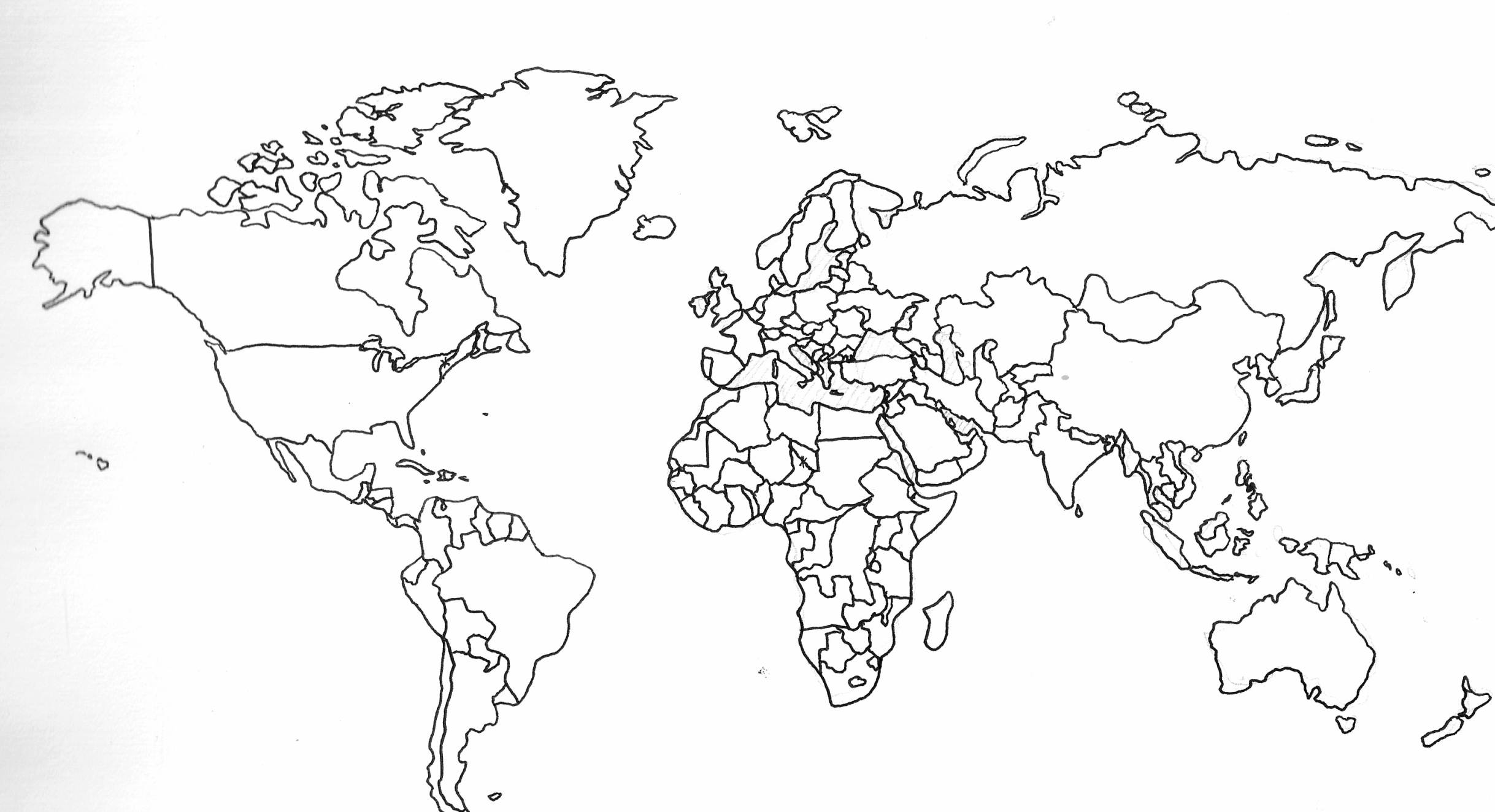 